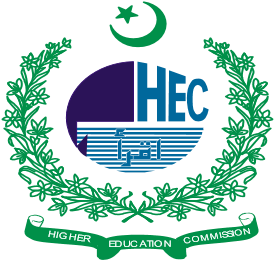 PERSONAL DETAILSPERSONAL DETAILSPERSONAL DETAILSPERSONAL DETAILSPERSONAL DETAILSPERSONAL DETAILSPERSONAL DETAILSPERSONAL DETAILSPERSONAL DETAILSPERSONAL DETAILSName (Mr./Ms.)Name (Mr./Ms.)Name (Mr./Ms.)Date of BirthDate of BirthDate of BirthPlace of birthPlace of birthPlace of birthNationalityNationalityNationalityAddress in PakistanAddress in PakistanAddress in PakistanCOMSATS University IslamabadCOMSATS University IslamabadCOMSATS University IslamabadCOMSATS University IslamabadCOMSATS University IslamabadCOMSATS University IslamabadCOMSATS University IslamabadAddress in Home countryAddress in Home countryAddress in Home countryE-mailE-mailE-mailContact Number/Cell No.Contact Number/Cell No.Contact Number/Cell No.Passport NumberPassport NumberPassport NumberDate & Place of issueDate & Place of issueDate & Place of issuePREVIOUS EDUCATION IN PAKISTAN (If applicable)PREVIOUS EDUCATION IN PAKISTAN (If applicable)PREVIOUS EDUCATION IN PAKISTAN (If applicable)PREVIOUS EDUCATION IN PAKISTAN (If applicable)PREVIOUS EDUCATION IN PAKISTAN (If applicable)PREVIOUS EDUCATION IN PAKISTAN (If applicable)PREVIOUS EDUCATION IN PAKISTAN (If applicable)PREVIOUS EDUCATION IN PAKISTAN (If applicable)PREVIOUS EDUCATION IN PAKISTAN (If applicable)PREVIOUS EDUCATION IN PAKISTAN (If applicable)UniversityUniversityUniversityCourse/ProgramCourse/ProgramCourse/ProgramDurationDurationDurationHEC NOC letter Number & DateHEC NOC letter Number & DateHEC NOC letter Number & DateDegree completed or notDegree completed or notDegree completed or notIf not completed (please attach clearance certificate)If not completed (please attach clearance certificate)If not completed (please attach clearance certificate)VISA DETAILS (If applicable)VISA DETAILS (If applicable)VISA DETAILS (If applicable)VISA DETAILS (If applicable)VISA DETAILS (If applicable)VISA DETAILS (If applicable)VISA DETAILS (If applicable)VISA DETAILS (If applicable)VISA DETAILS (If applicable)VISA DETAILS (If applicable)Pakistani visa No.Pakistani visa No.Type of VisaType of VisaType of VisaIssue DateIssue DateExpiry DateExpiry DateExpiry DateUNIVERSITY CONFIRMATIONUNIVERSITY CONFIRMATIONUNIVERSITY CONFIRMATIONUNIVERSITY CONFIRMATIONUNIVERSITY CONFIRMATIONUNIVERSITY CONFIRMATIONUNIVERSITY CONFIRMATIONUNIVERSITY CONFIRMATIONUNIVERSITY CONFIRMATIONUNIVERSITY CONFIRMATIONThis is to certify that Mr. /Ms.……… ……………………………………….Passport Number………………………………….has been granted provisional admission in ……………………………….…Program of………….……..years/months duration starting from ………….……………in the department of……………………………….at this University/ Institution. It is verified that the said program is also included in Pakistan Qualification Register (PQR) of Higher Education Commission, Pakistan.Name and Signature of authorized Officer ………………………………………Date: …………………………….University/Institution……………………………………………………………………………………………………………………………………..………………….Email………………………………………………………………………………………………………….Phone…………………………………………………………….This is to certify that Mr. /Ms.……… ……………………………………….Passport Number………………………………….has been granted provisional admission in ……………………………….…Program of………….……..years/months duration starting from ………….……………in the department of……………………………….at this University/ Institution. It is verified that the said program is also included in Pakistan Qualification Register (PQR) of Higher Education Commission, Pakistan.Name and Signature of authorized Officer ………………………………………Date: …………………………….University/Institution……………………………………………………………………………………………………………………………………..………………….Email………………………………………………………………………………………………………….Phone…………………………………………………………….This is to certify that Mr. /Ms.……… ……………………………………….Passport Number………………………………….has been granted provisional admission in ……………………………….…Program of………….……..years/months duration starting from ………….……………in the department of……………………………….at this University/ Institution. It is verified that the said program is also included in Pakistan Qualification Register (PQR) of Higher Education Commission, Pakistan.Name and Signature of authorized Officer ………………………………………Date: …………………………….University/Institution……………………………………………………………………………………………………………………………………..………………….Email………………………………………………………………………………………………………….Phone…………………………………………………………….This is to certify that Mr. /Ms.……… ……………………………………….Passport Number………………………………….has been granted provisional admission in ……………………………….…Program of………….……..years/months duration starting from ………….……………in the department of……………………………….at this University/ Institution. It is verified that the said program is also included in Pakistan Qualification Register (PQR) of Higher Education Commission, Pakistan.Name and Signature of authorized Officer ………………………………………Date: …………………………….University/Institution……………………………………………………………………………………………………………………………………..………………….Email………………………………………………………………………………………………………….Phone…………………………………………………………….This is to certify that Mr. /Ms.……… ……………………………………….Passport Number………………………………….has been granted provisional admission in ……………………………….…Program of………….……..years/months duration starting from ………….……………in the department of……………………………….at this University/ Institution. It is verified that the said program is also included in Pakistan Qualification Register (PQR) of Higher Education Commission, Pakistan.Name and Signature of authorized Officer ………………………………………Date: …………………………….University/Institution……………………………………………………………………………………………………………………………………..………………….Email………………………………………………………………………………………………………….Phone…………………………………………………………….This is to certify that Mr. /Ms.……… ……………………………………….Passport Number………………………………….has been granted provisional admission in ……………………………….…Program of………….……..years/months duration starting from ………….……………in the department of……………………………….at this University/ Institution. It is verified that the said program is also included in Pakistan Qualification Register (PQR) of Higher Education Commission, Pakistan.Name and Signature of authorized Officer ………………………………………Date: …………………………….University/Institution……………………………………………………………………………………………………………………………………..………………….Email………………………………………………………………………………………………………….Phone…………………………………………………………….This is to certify that Mr. /Ms.……… ……………………………………….Passport Number………………………………….has been granted provisional admission in ……………………………….…Program of………….……..years/months duration starting from ………….……………in the department of……………………………….at this University/ Institution. It is verified that the said program is also included in Pakistan Qualification Register (PQR) of Higher Education Commission, Pakistan.Name and Signature of authorized Officer ………………………………………Date: …………………………….University/Institution……………………………………………………………………………………………………………………………………..………………….Email………………………………………………………………………………………………………….Phone…………………………………………………………….This is to certify that Mr. /Ms.……… ……………………………………….Passport Number………………………………….has been granted provisional admission in ……………………………….…Program of………….……..years/months duration starting from ………….……………in the department of……………………………….at this University/ Institution. It is verified that the said program is also included in Pakistan Qualification Register (PQR) of Higher Education Commission, Pakistan.Name and Signature of authorized Officer ………………………………………Date: …………………………….University/Institution……………………………………………………………………………………………………………………………………..………………….Email………………………………………………………………………………………………………….Phone…………………………………………………………….This is to certify that Mr. /Ms.……… ……………………………………….Passport Number………………………………….has been granted provisional admission in ……………………………….…Program of………….……..years/months duration starting from ………….……………in the department of……………………………….at this University/ Institution. It is verified that the said program is also included in Pakistan Qualification Register (PQR) of Higher Education Commission, Pakistan.Name and Signature of authorized Officer ………………………………………Date: …………………………….University/Institution……………………………………………………………………………………………………………………………………..………………….Email………………………………………………………………………………………………………….Phone…………………………………………………………….This is to certify that Mr. /Ms.……… ……………………………………….Passport Number………………………………….has been granted provisional admission in ……………………………….…Program of………….……..years/months duration starting from ………….……………in the department of……………………………….at this University/ Institution. It is verified that the said program is also included in Pakistan Qualification Register (PQR) of Higher Education Commission, Pakistan.Name and Signature of authorized Officer ………………………………………Date: …………………………….University/Institution……………………………………………………………………………………………………………………………………..………………….Email………………………………………………………………………………………………………….Phone…………………………………………………………….